Sample Assessment Outline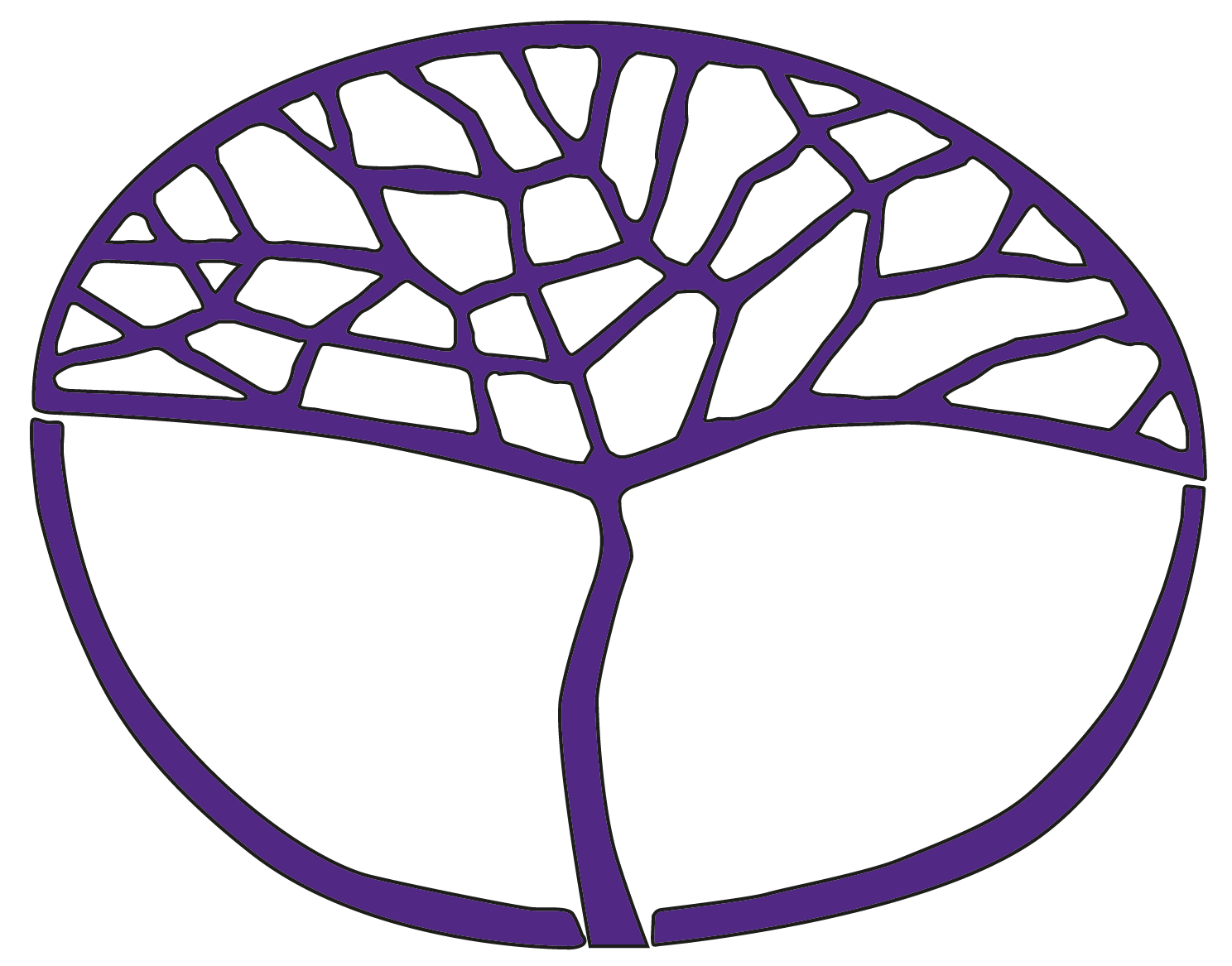 Marine and Maritime StudiesGeneral Year 12Copyright© School Curriculum and Standards Authority, 2015This document – apart from any third party copyright material contained in it – may be freely copied, or communicated on an intranet, for non-commercial purposes in educational institutions, provided that the School Curriculum and Standards Authority is acknowledged as the copyright owner, and that the Authority’s moral rights are not infringed.Copying or communication for any other purpose can be done only within the terms of the Copyright Act 1968 or with prior written permission of the School Curriculum and Standards Authority. Copying or communication of any third party copyright material can be done only within the terms of the Copyright Act 1968 or with permission of the copyright owners.Any content in this document that has been derived from the Australian Curriculum may be used under the terms of the Creative Commons Attribution-NonCommercial 4.0 Australia licenceDisclaimerAny resources such as texts, websites and so on that may be referred to in this document are provided as examples of resources that teachers can use to support their learning programs. Their inclusion does not imply that they are mandatory or that they are the only resources relevant to the course.Sample assessment outlineMarine and Maritime Studies – General Year 12Unit 3 and Unit 4Assessment 
type Assessment 
type 
weighting Assessment task weightingWhenAssessment taskScience inquiry/ Scientific skills/ Investigations15%5%Semester 1Week 2Task 1: Scientific skills – classification of key species in a chosen Western Australian ecosystemScience inquiry/ Scientific skills/ Investigations15%5%Semester 1Week 3Task 2: Investigation – measurement of biotic and abiotic factors in a marine ecosystem, using transect methodScience inquiry/ Scientific skills/ Investigations15%5%Semester 1Week 6Task 5: Investigation to compare characteristics of marine construction materialsPractical40%10%Semester 1Week 7Task 6: Construction of a model of a watercraft (e.g. surfboard, boat hull) to illustrate design features and preparation of a report to accompany model to explain the design featuresPractical40%10%Semester 2Week 12Task 12: Knot board – preparation of a board to display common sailing knotsPractical40%5%Semester 2Week 14Task 13: Knot tying skills assessment – students tie knots in front of an assessorPractical40%15%Semester 2Week 15Task 14: Powerboating skills test – safely display basic powerboating skills in controlled conditions Extended response10%5%Semester 1Week 4Task 4: Evaluation of Fisheries (Department of Primary Industries and Regional Development) information about WA aquaculture Extended response10%5%Semester 2Week 7Task 10: Protection of marine construction materials – report on common forms of protecting marine construction materials and effects of these methods on the marine environmentTest20%5%Semester 1Week 3Task 3: Oceanography Unit 3Test20%5%Semester 1Week 12Task 7: Trip planningTest20%5%Semester 2Week 3Task 9: Oceanography Unit 4Test20%5%Semester 2Week 11Task 11: Maritime design and small craftExternally 
set task15%15%Semester 1Week 14Task 8: A task set by the SCSA based on the following content from Unit 3 – <teacher to insert information provided by the Authority>Total100%100%